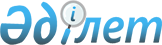 Степногорск қалалық мәслихатының 2019 жылғы 24 желтоқсандағы № 6С-48/2 "2020-2022 жылдарға арналған қала бюджеті туралы" шешіміне өзгерістер енгізу туралыАқмола облысы Степногорск қалалық мәслихатының 2020 жылғы 10 маусымдағы № 6С-54/2 шешімі. Ақмола облысының Әділет департаментінде 2020 жылғы 17 маусымда № 7897 болып тіркелді
      Қазақстан Республикасының 2008 жылғы 4 желтоқсандағы Бюджет кодексінің 109-бабының 5-тармағына, Қазақстан Республикасының 2001 жылғы 23 қаңтардағы "Қазақстан Республикасындағы жергілікті мемлекеттік басқару және өзін-өзі басқару туралы" Заңының 6-бабының 1-тармағына сәйкес, Степногорск қалалық мәслихаты ШЕШІМ ҚАБЫЛДАДЫ:
      1. Степногорск қалалық мәслихатының "2020-2022 жылдарға арналған қала бюджеті туралы" 2019 жылғы 24 желтоқсандағы № 6С-48/2 (Нормативтік құқықтық актілерді мемлекеттік тіркеу тізілімінде № 7610 болып тіркелген, 2020 жылғы 8 қаңтарда Қазақстан Республикасы нормативтік құқықтық актілерінің электрондық түрдегі эталондық бақылау банкінде жарияланған) шешіміне келесі өзгерістер енгізілсін:
      1-тармақ жаңа редакцияда баяндалсын:
      "1. 2020-2022 жылдарға арналған қала бюджеті тиісінше 1, 2, 3-қосымшаларына сәйкес, соның ішінде 2020 жылға келесі көлемдерде бекітілсін:
      1) кірістер – 8 650 856,5 мың теңге, соның ішінде:
      салықтық түсімдер – 3 246 387,1 мың теңге;
      салықтық емес түсімдер – 24 338 мың теңге;
      негізгі капиталды сатудан түсетін түсімдер – 49 405 мың теңге;
      трансферттердің түсімдері – 5 330 726,4 мың теңге;
      2) шығындар – 9 823 416,7 мың теңге;
      3) таза бюджеттік кредиттеу – 65 618 мың теңге, соның ішінде:
      бюджеттік кредиттер – 68 432 мың теңге;
      бюджеттік кредиттерді өтеу – 2 814 мың теңге;
      4) қаржы активтерімен операциялар бойынша сальдо – 5 875 мың теңге, соның ішінде:
      қаржы активтерін сатып алу – 5 875 мың теңге;
      мемлекеттің қаржы активтерін сатудан түсетін түсімдер – 0 мың теңге;
      5) бюджет тапшылығы (профициті) – - 1 244 053,2 мың теңге;
      6) бюджет тапшылығын қаржыландыру (профицитін пайдалану) – 1 244 053,2 мың теңге.";
      көрсетілген шешімнің 1, 4-қосымшалары осы шешімнің 1, 2-қосымшаларына сәйкес жаңа редакцияда баяндалсын.
      2. Осы шешім Ақмола облысының Әділет департаментінде мемлекеттік тіркелген күнінен бастап күшіне енеді және 2020 жылғы 1 қаңтардан бастап қолданысқа енгізіледі.
      "КЕЛІСІЛДІ" 2020 жылға арналған қала бюджеті 2020 жылға арналған облыстық бюджеттен нысаналы трансферттер
					© 2012. Қазақстан Республикасы Әділет министрлігінің «Қазақстан Республикасының Заңнама және құқықтық ақпарат институты» ШЖҚ РМК
				
      Степногорск қалалық
мәслихаты сессиясының төрайымы

Н.Морозова

      Степногорск қалалық
мәслихат хатшысының міндетің атқарушы

О.Джагпаров

      Степногорск қаласының әкімдігі
Степногорск қалалық
мәслихатының
2020 жылғы 10 маусымдағы
№ 6С-54/2 шешіміне
1-қосымшаСтепногорск қалалық
мәслихатының
2019 жылғы 24 желтоқсандағы
№ 6С-48/2 шешіміне
1-қосымша
Санаты
Санаты
Санаты
Санаты
мың теңге сомасы
Сыныбы 
Сыныбы 
Сыныбы 
мың теңге сомасы
Кіші сыныбы
Кіші сыныбы
мың теңге сомасы
Атауы
мың теңге сомасы
1
2
3
4
5
I. КІРІСТЕР
I. КІРІСТЕР
I. КІРІСТЕР
I. КІРІСТЕР
8 650 856,5
1
САЛЫҚТЫҚ ТҮСІМДЕР
3 246 387,1
01
Табыс салығы
42 081
2
Жеке табыс салығы
42 081
03
Әлеуметтік салық
2 557 488
1
Әлеуметтік салық
2 557 488
04
Меншікке салынатын салықтар
472 477
1
Мүлікке салынатын салықтар
397 090
3
Жер салығы
17 667
5
Бірыңғай жер салығы
57 720
05
Тауарларға, жұмыстарға және қызметтерге салынатын ішкі салықтар
155 025,1
2
Акциздер
69 005
3
Табиғи және басқа да ресурстарды пайдаланғаны үшін түсетін түсімдер
29 457
4
Кәсіпкерлік және кәсіби қызметті жүргізгені үшін алынатын алымдар
54 957,1
5
Ойын бизнесіне салық
1 606
08
Заңдық маңызы бар әрекеттерді жасағаны және (немесе) оған уәкілеттігі бар мемлекеттік органдар немесе лауазымды адамдар құжаттар бергені үшін алынатын міндетті төлемдер
19 316
1
Мемлекеттік баж
19 316
2
САЛЫҚТЫҚ ЕМЕС ТҮСІМДЕР
24 338
01
Мемлекеттік меншіктен түсетін кірістер
15 004
5
Мемлекет меншігіндегі мүлікті жалға беруден түсетін кірістер
14 102
7
Мемлекеттік бюджеттен берілген кредиттер бойынша сыйақылар
902
04
Мемлекеттік бюджеттен қаржыландырылатын, сондай-ақ Қазақстан Республикасы Ұлттық Банкінің бюджетінен (шығыстар сметасынан) қамтылатын және қаржыландырылатын мемлекеттік мекемелер салатын айыппұлдар, өсімпұлдар, санкциялар, өндіріп алулар
600
1
Мұнай секторы ұйымдарынан және Жәбірленушілерге өтемақы қорына түсетін түсімдерді қоспағанда, мемлекеттік бюджеттен қаржыландырылатын, сондай-ақ Қазақстан Республикасы Ұлттық Банкінің бюджетінен (шығыстар сметасынан) қамтылатын және қаржыландырылатын мемлекеттік мекемелер салатын айыппұлдар, өсімпұлдар, санкциялар, өндіріп алулар
600
06
Басқа да салықтық емес түсімдер
8 734
1
Басқа да салықтық емес түсімдер
8 734
3
НЕГІЗГІ КАПИТАЛДЫ САТУДАН ТҮСЕТІН ТҮСІМДЕР
49 405
01
Мемлекеттік мекемелерге бекітілген мемлекеттік мүлікті сату
28 405
1
Мемлекеттік мекемелерге бекітілген мемлекеттік мүлікті сату
28 405
03
Жерді және материалдық емес активтерді сату
21 000
1
Жерді сату
13 000
2
Материалдық емес активтерді сату
8 000
4
ТРАНСФЕРТТЕРДІҢ ТҮСІМДЕРІ
5 330 726,4
01
Төмен тұрған мемлекеттік басқару органдарынан трансферттер
0,3
3
Аудандық маңызы бар қалалардың, ауылдардың, кенттердің, ауылдық округтардың бюджеттерінен түсетін трансферттер
0,3
02
Мемлекеттік басқарудың жоғары тұрған органдарынан түсетін трансферттер
5 330 726,1
2
Облыстық бюджеттен түсетін трансферттер
5 330 726,1
Функционалдық топ
Функционалдық топ
Функционалдық топ
Функционалдық топ
мың теңге сомасы
Бюджеттік бағдарламалардың әкімшісі
Бюджеттік бағдарламалардың әкімшісі
Бюджеттік бағдарламалардың әкімшісі
мың теңге сомасы
Бағдарлама
Бағдарлама
мың теңге сомасы
Атауы
мың теңге сомасы
1
2
3
4
5
II. ШЫҒЫНДАР
9 823 416,7
01
Жалпы сипаттағы мемлекеттiк қызметтер
408 384,6
112
Аудан (облыстық маңызы бар қала) мәслихатының аппараты
19 156,6
001
Аудан (облыстық маңызы бар қала) мәслихатының қызметін қамтамасыз ету жөніндегі қызметтер
18 986,6
003
Мемлекеттік органның күрделі шығыстары
170
122
Аудан (облыстық маңызы бар қала) әкімінің аппараты
173 515,1
001
Аудан (облыстық маңызы бар қала) әкімінің қызметін қамтамасыз ету жөніндегі қызметтер
166 899,4
003
Мемлекеттік органның күрделі шығыстары
4 236
113
Мемлекеттік органның күрделі шығыстары
2 379,7
459
Ауданның (облыстық маңызы бар қаланың) экономика және қаржы бөлімі
33 402,6
001
Ауданның (облыстық маңызы бар қаланың) экономикалық саясатын қалыптастыру мен дамыту, мемлекеттік жоспарлау, бюджеттік атқару және коммуналдық меншігін басқару саласындағы мемлекеттік саясатты іске асыру жөніндегі қызметтер
23 612,4
003
Салық салу мақсатында мүлікті бағалауды жүргізу
3 337
015
Мемлекеттік органның күрделі шығыстары
900
113
Төменгі тұрған бюджеттерге берілетін нысаналы ағымдағы трансферттер
5 553,2
489
Ауданның (облыстық маңызы бар қаланың) мемлекеттік активтер және сатып алу бөлімі
15 510,8
001
Жергілікті деңгейде мемлекеттік активтер мен сатып алуды басқару саласындағы мемлекеттік саясатты іске асыру жөніндегі қызметтер
12 741,8
003
Мемлекеттік органның күрделі шығыстары
1 371
005
Жекешелендіру, коммуналдық меншікті басқару, жекешелендіруден кейінгі қызмет және осыған байланысты дауларды реттеу
1 398
492
Ауданның (облыстық маңызы бар қаланың) тұрғын үй-коммуналдық шаруашылығы, жолаушылар көлігі, автомобиль жолдары және тұрғын үй инспекциясы бөлімі
166 799,5
001
Жергілікті деңгейде тұрғын үй-коммуналдық шаруашылық, жолаушылар көлігі, автомобиль жолдары және тұрғын үй инспекциясы саласындағы мемлекеттік саясатты іске асыру жөніндегі қызметтер
45 788,1
013
Мемлекеттік органның күрделі шығыстары
12 965
113
Төменгі тұрған бюджеттерге берілетін нысаналы ағымдағы трансферттер
108 046,4
02
Қорғаныс
32 185
122
Аудан (облыстық маңызы бар қала) әкімінің аппараты
32 185
005
Жалпыға бірдей әскери міндетті атқару шеңберіндегі іс-шаралар
4 622
006
Аудан (облыстық маңызы бар қала) ауқымындағы төтенше жағдайлардың алдын алу және оларды жою
27 248
007
Аудандық (қалалық) ауқымдағы дала өрттерінің, сондай-ақ мемлекеттік өртке қарсы қызмет органдары құрылмаған елдi мекендерде өрттердің алдын алу және оларды сөндіру жөніндегі іс-шаралар
315
03
Қоғамдық тәртіп, қауіпсіздік, құқықтық, сот, қылмыстық-атқару қызметі
13 727
492
Ауданның (облыстық маңызы бар қаланың) тұрғын үй-коммуналдық шаруашылығы, жолаушылар көлігі, автомобиль жолдары және тұрғын үй инспекциясы бөлімі
13 727
021
Елдi мекендерде жол қозғалысы қауiпсiздiгін қамтамасыз ету
13 727
04
Білім беру
5 738 660,1
464
Ауданның (облыстық маңызы бар қаланың) білім бөлімі
5 685 582,4
001
Жергілікті деңгейде білім беру саласындағы мемлекеттік саясатты іске асыру жөніндегі қызметтер
17 970,3
003
Жалпы білім беру
3 776 340
005
Ауданның (облыстық маңызы бар қаланың) мемлекеттік білім беру мекемелер үшін оқулықтар мен оқу-әдiстемелiк кешендерді сатып алу және жеткізу
66 000
006
Балаларға қосымша білім беру
206 349
007
Аудандық (қалалық) ауқымдағы мектеп олимпиадаларын және мектептен тыс іс-шараларды өткiзу
130
009
Мектепке дейінгі тәрбие мен оқыту ұйымдарының қызметін қамтамасыз ету
624 751,7
015
Жетім баланы (жетім балаларды) және ата-аналарының қамқорынсыз қалған баланы (балаларды) күтіп-ұстауға қамқоршыларға (қорғаншыларға) ай сайынға ақшалай қаражат төлемі
30 906
018
Кәсіптік оқытуды ұйымдастыру
62 021
040
Мектепке дейінгі білім беру ұйымдарында мемлекеттік білім беру тапсырысын іске асыруға
387 000
067
Ведомстволық бағыныстағы мемлекеттік мекемелер мен ұйымдардың күрделі шығыстары
514 114,4
457
Ауданның (облыстық маңызы бар қаланың) мәдениет, тілдерді дамыту, дене шынықтыру және спорт бөлімі
53 077,7
017
Балалар мен жасөспірімдерге спорт бойынша қосымша білім беру
53 077,7
06
Әлеуметтiк көмек және әлеуметтiк қамсыздандыру
672 745,6
464
Ауданның (облыстық маңызы бар қаланың) білім бөлімі
17 800
030
Патронат тәрбиешілерге берілген баланы (балаларды) асырап бағу
14 849,5
031
Жетім балаларды және ата-аналарының қамқорынсыз қалған, отбасылық үлгідегі балалар үйлері мен асыраушы отбасыларындағы балаларды мемлекеттік қолдау
2 950,5
451
Ауданның (облыстық маңызы бар қаланың) жұмыспен қамту және әлеуметтік бағдарламалар бөлімі
654 945,6
001
Жергілікті деңгейде халық үшін әлеуметтік бағдарламаларды жұмыспен қамтуды қамтамасыз етуді іске асыру саласындағы мемлекеттік саясатты іске асыру жөніндегі қызметтер
41 406,8
002
Жұмыспен қамту бағдарламасы
140 372
005
Мемлекеттік атаулы әлеуметтік көмек
190 412
006
Тұрғын үйге көмек көрсету
14 000
007
Жергілікті өкілетті органдардың шешімі бойынша мұқтаж азаматтардың жекелеген топтарына әлеуметтік көмек
65 675,1
010
Үйден тәрбиеленіп оқытылатын мүгедек балаларды материалдық қамтамасыз ету
2 004
011
Жәрдем ақыларды және басқа да әлеуметтік төлемдерді есептеу, төлеу мен жеткізу бойынша қызметтерге ақы төлеу
843
014
Мұқтаж азаматтарға үйде әлеуметтiк көмек көрсету
84 981,1
017
Оңалтудың жеке бағдарламасына сәйкес мұқтаж мүгедектердi мiндеттi гигиеналық құралдармен қамтамасыз ету, қозғалуға қиындығы бар бірінші топтағы мүгедектерге жеке көмекшінің және есту бойынша мүгедектерге қолмен көрсететiн тіл маманының қызметтерін ұсыну
19 464
021
Мемлекеттік органның күрделі шығыстары
588
023
Жұмыспен қамту орталықтарының қызметін қамтамасыз ету
35 156,6
050
Қазақстан Республикасында мүгедектердің құқықтарын қамтамасыз етуге және өмір сүру сапасын жақсарту
26 382
054
Үкіметтік емес ұйымдарда мемлекеттік әлеуметтік тапсырысты орналастыру
33 661
07
Тұрғын үй-коммуналдық шаруашылық
1 013 790,3
451
Ауданның (облыстық маңызы бар қаланың) жұмыспен қамту және әлеуметтік бағдарламалар бөлімі
121 230
070
Қазақстан Республикасында төтенше жағдай режимінде коммуналдық қызметтерге ақы төлеу бойынша халықтың төлемдерін өтеу
121 230
492
Ауданның (облыстық маңызы бар қаланың) тұрғын үй-коммуналдық шаруашылығы, жолаушылар көлігі, автомобиль жолдары және тұрғын үй инспекциясы бөлімі
503 670,3
003
Мемлекеттік тұрғын үй қорын сақтауды үйымдастыру
9 532
015
Елдi мекендердегі көшелердi жарықтандыру
27 450,5
016
Елдi мекендердiң санитариясын қамтамасыз ету
55 648,5
017
Жерлеу орындарын ұстау және туыстары жоқ адамдарды жерлеу
5 195
018
Елдi мекендердi абаттандыру және көгалдандыру
236 529,6
029
Сумен жабдықтау және су бұру жүйелерін дамыту
165 164,7
031
Кондоминиум объектісіне техникалық паспорттар дайындау
4 150
472
Ауданның (облыстық маңызы бар қаланың) құрылыс, сәулет және қала құрылысы бөлімі
388 890
003
Коммуналдық тұрғын үй қорының тұрғын үйін жобалау және (немесе) салу, реконструкциялау
372 709
004
Инженерлік-коммуникациялық инфрақұрылымды жобалау, дамыту және (немесе) жайластыру
9 600
006
Сумен жабдықтау және су бұру жүйесін дамыту
6 581
08
Мәдениет, спорт, туризм және ақпараттық кеңістiк
566 654,3
457
Ауданның (облыстық маңызы бар қаланың) мәдениет, тілдерді дамыту, дене шынықтыру және спорт бөлімі
515 180,5
001
Жергілікті деңгейде мәдениет, тілдерді дамыту, дене шынықтыру және спорт саласында мемлекеттік саясатты іске асыру жөніндегі қызметтер
20 947,7
003
Мәдени-демалыс жұмысын қолдау
334 978,8
006
Аудандық (қалалық) кiтапханалардың жұмыс iстеуi
104 604,4
007
Мемлекеттiк тiлдi және Қазақстан халқының басқа да тiлдерін дамыту
13 935
009
Аудандық (облыстық маңызы бар қалалық) деңгейде спорттық жарыстар өткiзу
6 937
010
Әртүрлi спорт түрлерi бойынша аудан (облыстық маңызы бар қала) құрама командаларының мүшелерiн дайындау және олардың облыстық спорт жарыстарына қатысуы
9 029,6
014
Мемлекеттік органның күрделі шығыстары
257
032
Ведомстволық бағыныстағы мемлекеттік мекемелер мен ұйымдардың күрделі шығыстары
24 491
456
Ауданның (облыстық маңызы бар қаланың) ішкі саясат бөлімі
51 473,8
001
Жергілікті деңгейде ақпарат, мемлекеттілікті нығайту және азаматтардың әлеуметтік сенімділігін қалыптастыру саласында мемлекеттік саясатты іске асыру жөніндегі қызметтер
15 441,8
002
Мемлекеттік ақпараттық саясат жүргізу жөніндегі қызметтер
21 570
003
Жастар саясаты саласында іс-шараларды іске асыру
14 462
10
Ауыл, су, орман, балық шаруашылығы, ерекше қорғалатын табиғи аумақтар, қоршаған ортаны және жануарлар дүниесін қорғау, жер қатынастары
38 070,6
459
Ауданның (облыстық маңызы бар қаланың) экономика және қаржы бөлімі
3 530
099
Мамандарға әлеуметтік қолдау көрсету жөніндегі шараларды іске асыру
3 530
460
Ауданның (облыстық маңызы бар қаланың) ауыл шаруашылығы, ветеринария және жер қатынастары бөлімі
34 540,6
001
Ауданның (облыстық маңызы бар қаланың) аумағында жергілікті деңгейде ауыл шаруашылығы, ветеринария және жер қатынастары саласында мемлекеттік саясатты іске асыру бойынша қызметтер
24 516,4
006
Ауру жануарларды санитарлық союды ұйымдастыру
844
011
Аудандардың, облыстық маңызы бар аудандық маңызы бар қалалардың, ауылдық округтердiң, кенттердiң, ауылдардың шекарасын белгiлеу кезiнде жүргiзiлетiн жерге орналастыру
1 000
012
Қаңғыбас иттер мен мысықтарды аулауды және жоюды ұйымдастыру
2 100
014
Ауыл шаруашылығы жануарларын сәйкестендіру жөніндегі іс-шараларды өткізу
500
047
Жануарлардың саулығы мен адамның денсаулығына қауіп төндіретін, алып қоймай залалсыздандырылған (зарарсыздандырылған) және қайта өңделген жануарлардың, жануарлардан алынатын өнімдер мен шикізаттың құнын иелеріне өтеу
5 580,2
11
Өнеркәсіп, сәулет, қала құрылысы және құрылыс қызметі
46 865,9
472
Ауданның (облыстық маңызы бар қаланың) құрылыс, сәулет және қала құрылысы бөлімі
46 865,9
001
Жергілікті деңгейде құрылыс, сәулет және қала құрылысы саласындағы мемлекеттік саясатты іске асыру жөніндегі қызметтер
18 629,9
013
Аудан аумағында қала құрылысын дамытудың кешенді схемаларын, аудандық (облыстық) маңызы бар қалалардың, кенттердің және өзге де ауылдық елді мекендердің бас жоспарларын әзірлеу
28 236
12
Көлiк және коммуникация
853 926,7
492
Ауданның (облыстық маңызы бар қаланың) тұрғын үй-коммуналдық шаруашылығы, жолаушылар көлігі, автомобиль жолдары және тұрғын үй инспекциясы бөлімі
853 926,7
020
Көлік инфрақұрылымын дамыту
371 800,8
023
Автомобиль жолдарының жұмыс істеуін қамтамасыз ету
360 916,5
025
Көлiк инфрақұрылымының басым жобаларын іске асыру
121 209,4
13
Басқалар
280 990,6
459
Ауданның (облыстық маңызы бар қаланың) экономика және қаржы бөлімі
66 800
012
Ауданның (облыстық маңызы бар қаланың) жергілікті атқарушы органының резерві
66 800
469
Ауданның (облыстық маңызы бар қаланың) кәсіпкерлік бөлімі
19 248,6
001
Жергілікті деңгейде кәсіпкерлікті дамыту саласындағы мемлекеттік саясатты іске асыру жөніндегі қызметтер
18 766,6
004
Мемлекеттік органның күрделі шығыстары
482
492
Ауданның (облыстық маңызы бар қаланың) тұрғын үй-коммуналдық шаруашылығы, жолаушылар көлігі, автомобиль жолдары және тұрғын үй инспекциясы бөлімі
194 942
085
Моноқалаларда бюджеттік инвестициялық жобаларды іске асыру
194 942
14
Борышқа қызмет көрсету
902
459
Ауданның (облыстық маңызы бар қаланың) экономика және қаржы бөлімі
902
021
Жергілікті атқарушы органдардың облыстық бюджеттен қарыздар бойынша сыйақылар мен өзге де төлемдерді төлеу бойынша борышына қызмет көрсету
902
15
Трансферттер
156 514
459
Ауданның (облыстық маңызы бар қаланың) экономика және қаржы бөлімі
156 514
006
Пайдаланылмаған (толық пайдаланылмаған) нысаналы трансферттерді қайтару
2 857,6
038
Субвенциялар
153 629
054
Қазақстан Республикасының Ұлттық қорынан берілетін нысаналы трансферт есебінен республикалық бюджеттен бөлінген пайдаланылмаған (түгел пайдаланылмаған) нысаналы трансферттердің сомасын қайтару
27,4
IІІ. Таза бюджеттік кредиттеу
65 618
Бюджеттік кредиттер
68 432
06
Әлеуметтiк көмек және әлеуметтiк қамсыздандыру
48 500
492
Ауданның (облыстық маңызы бар қаланың) тұрғын үй-коммуналдық шаруашылығы, жолаушылар көлігі, автомобиль жолдары және тұрғын үй инспекциясы бөлімі
48 500
088
Жұмыспен қамту жол картасы шеңберінде шараларды қаржыландыру үшін аудандық маңызы бар қаланың, ауылдың, кенттің, ауылдық округтің бюджеттеріне кредит беру
48 500
10
Ауыл, су, орман, балық шаруашылығы, ерекше қорғалатын табиғи аумақтар, қоршаған ортаны және жануарлар дүниесін қорғау, жер қатынастары
19 932
459
Ауданның (облыстық маңызы бар қаланың) экономика және қаржы бөлімі
19 932
018
Мамандарды әлеуметтік қолдау шараларын іске асыру үшін бюджеттік кредиттер
19 932
5
Бюджеттік кредиттерді өтеу
2 814
01
Бюджеттік кредиттерді өтеу
2 814
06
Мамандандырылған ұйымдарға жергілікті бюджеттен берілген бюджеттік кредиттерді өтеу
2 814
ІV. Қаржы активтерімен операциялар бойынша сальдо
5 875
Қаржы активтерін сатып алу
5 875
13
Басқалар
5 875
492
Ауданның (облыстық маңызы бар қаланың) тұрғын үй-коммуналдық шаруашылығы, жолаушылар көлігі, автомобиль жолдары және тұрғын үй инспекциясы бөлімі
5 875
065
Заңды тұлғалардың жарғылық капиталын қалыптастыру немесе ұлғайту
5 875
Мемлекеттің қаржы активтерін сатудан түсетін түсімдер
0
V. Бюджет тапшылығы (профициті)
- 1 244 053,2
VI. Бюджет тапшылығын қаржыландыру (профицитін пайдалану)
1 244 053,2Степногорск қалалық
мәслихатының
2020 жылғы 10 маусымдағы
№ 6С-54/2 шешіміне
2-қосымшаСтепногорск қалалық
мәслихатының
2019 жылғы 24 желтоқсандағы
№ 6С-48/2 шешіміне
4-қосымша
Бюджеттік бағдарламалардың әкімшісі
Атауы
мың теңге сомасы
1
2
3
Жұмыспен қамту және әлеуметтік бағдарламалар бөлімі
Мүгедектерді міндетті гигиеналық құралдармен қамтамасыз ету нормаларын ұлғайтуға
14 386
Жұмыспен қамту және әлеуметтік бағдарламалар бөлімі
Кепілді әлеуметтік пакетке, оның ішінде төтенше жағдайға байланысты азық-түлік-тұрмыстық жиынтықтарымен қамтамасыз етуге
60 451
Жұмыспен қамту және әлеуметтік бағдарламалар бөлімі
"Инватакси" қызметін дамытуға мемлекеттік әлеуметтік тапсырысты орналастыруға
4 250
Жұмыспен қамту және әлеуметтік бағдарламалар бөлімі
Техникалық көмекші (орнын толтырушы) құралдар тізбесін кеңейтуге
4 108
Жұмыспен қамту және әлеуметтік бағдарламалар бөлімі
Ымдау тілі маманының қызметерін көрсетуге
3 638
Жұмыспен қамту және әлеуметтік бағдарламалар бөлімі
Еңбекақыны жартылай субсидиялауға және жастар тәжірибесіне
40 303
Жұмыспен қамту және әлеуметтік бағдарламалар бөлімі
Қысқа мерзімді кәсіби оқытуды іске асыруға
3 663
Жұмыспен қамту және әлеуметтік бағдарламалар бөлімі
Қоғамдық жұмыстарға
40 000
Жұмыспен қамту және әлеуметтік бағдарламалар бөлімі
Қазақстан Республикасының Үкіметі айқындаған өңірлерге ерікті түрде қоныс аударатын адамдарға және қоныс аударуға жәрдемдесетін жұмыс берушілерге мемлекеттік қолдау шараларын көрсетуге
4 095
Жұмыспен қамту және әлеуметтік бағдарламалар бөлімі
Тұрмыстық зорлық-зомбылық құрбандарына арнаулы әлеуметтік қызмет көрсетуге
6 000
Жұмыспен қамту және әлеуметтік бағдарламалар бөлімі
Ұлы Отан соғысындағы Жеңістің 75 жылдығына біржолғы материалдық көмек төлеуге
5 000
Жұмыспен қамту және әлеуметтік бағдарламалар бөлімі
Қоныс аударушылар мен оралмандар үшін тұрғын үйді жалдау (жалға алу) бойынша шығындарды өтеуге
9 572
Жұмыспен қамту және әлеуметтік бағдарламалар бөлімі
Мемлекеттік атаулы әлеуметтік көмекті төлеуге
19 696
Жұмыспен қамту және әлеуметтік бағдарламалар бөлімі
Үкіметтік емес ұйымдарда мемлекеттік әлеуметтік тапсырысты орналастыруға
20 735
Жұмыспен қамту және әлеуметтік бағдарламалар бөлімі
Мемлекеттік атаулы әлеуметтік көмекті төлеуге
95 265
Жұмыспен қамту және әлеуметтік бағдарламалар бөлімі
Жаңа бизнес-идеяларды жүзеге асыруға, соның ішінде NEET санатындағы жастарға, аз қамтылған көпбалалы отбасылар мүшелеріне, аз қамтылған еңбекке қабілетті мүгедектерге гранттар
23 859
Жұмыспен қамту және әлеуметтік бағдарламалар бөлімі
Мемлекеттік халықты әлеуметтік қорғау ұйымдарында арнаулы әлеуметтік қызмет көрсететін жұмыскерлердің жалақысына қосымша ақы белгілеуге
14 541
Жұмыспен қамту және әлеуметтік бағдарламалар бөлімі
Көпбалалы аналар мен көпбалалы отбасылардан шыққан балалардың жеңілдікпен жол жүруін қамтамасыз етуге
1 600
Жұмыспен қамту және әлеуметтік бағдарламалар бөлімі
Жұмыспен қамту орталықтарында әлеуметтік жұмыс жөніндегі кеңесшілер мен көмекшілерді енгізуге
6 944
Жұмыспен қамту және әлеуметтік бағдарламалар бөлімі
Қазақстан Республикасында төтенше жағдай режимінде коммуналдық қызметтерге ақы төлеу бойынша халықтың төлемдерін өтеуге
121 230
Білім бөлімі
Мемлекеттік мектепке дейінгі білім беру ұйымдары педагогтарының еңбекақысын ұлғайтуға
59 964,7
Білім бөлімі
Мемлекеттік орта білім беру ұйымдары педагогтарының еңбекақысын ұлғайтуға
282 656
Білім бөлімі
Мемлекеттік орта білім беру ұйымдарының педагогтарына біліктілік санаты үшін қосымша ақы төлеуге
59 252
Білім бөлімі
Мектептерге компьютерлер сатып алуға
9 084
Білім бөлімі
Робототехника кабинетін сатып алуға 
3 872
Білім бөлімі
Мемлекеттік мектепке дейінгі білім беру ұйымдарына ұзақтығы 42 күнтізбелік күннен 56 күнге дейін жыл сайынғы ақылы еңбек демалысын ұлғайтуға
12 380
Білім бөлімі
Мемлекеттік орта білім беру ұйымдарына ұзақтығы 42 күнтізбелік күннен 56 күнге дейін жыл сайынғы ақылы еңбек демалысын ұлғайтуға
10 464
Білім бөлімі
Мектептерде IT-сыныптарды ашуға
3 810
Білім бөлімі
Бастауыш, негізгі және жалпы орта білім берудің оқу бағдарламаларын іске асыратын мұғалімдерге білім берудің жаңартылған мазмұны жағдайындағы жұмысы үшін қосымша ақы төлеуге
259 476
Білім бөлімі
Мектептердің педагог-психологтарының лауазымдық жалақыларының мөлшерін ұлғайтуға
3 979
Білім бөлімі
Аз қамтылған отбасыларынан шыққан мектеп оқушыларын ыстық тамақпен қамтамасыз етуге
10 254
Білім бөлімі
1-сынып оқушыларын ыстық тамақпен қамтамасыз етуге
29 949
Білім бөлімі
Аз қамтылған отбасыларынан шыққан мектеп оқушыларын мектеп формасымен және кеңсе тауарларымен қамтамасыз етуге
14 490
Білім бөлімі
Жаратылыстану-математикалық бағыттағы пәндерді ағылшын тілінде оқытқаны үшін қосымша ақы төлеуге
4 715
Білім бөлімі
Магистр дәрежесі бар мұғалімдерге қосымша ақы төлеуге
2 930
Білім бөлімі
"Кәмелетке толмағандар арасында денсаулықты және өмірлік дағдыларды қалыптастыру және өзіне өзі қол жұмсаудың алдын алу" бағдарламасын енгізуге
4 788
Білім бөлімі
Жас мұғалімдердің тәлімгерлігі үшін мұғалімдерге қосымша ақы төлеуге
3 076
Білім бөлімі
Сынып жетекшілігі үшін қосымша ақы төлеуге
7 034
Білім бөлімі
Бастауыш, негізгі және жалпы орта білім беру қызметкерлеріне дәптерлер мен жазба жұмыстарын тексергені үшін қосымша ақыны ұлғайтуға
5 059
Білім бөлімі
"Бестөбе кентінің № 2 орта мектебі" мемлекеттік мекемесінің ғимаратын күрделі жөндеуге
148 927
Білім бөлімі
№ 1 орта мектептің шатырына ағымдағы жөндеу жүргізуге
7 400
Білім бөлімі
№ 3 көпсалалы мектеп-лицейінің шатырына ағымдағы жөндеу жұмыстарын жүргізуге
13 780
Білім бөлімі
№ 5 көпсалалы мектеп-лицейінің шатырына ағымдағы жөндеу жұмыстарын жүргізуге
13 780
Білім бөлімі
№ 2 орта мектептің спортзалына ағымдағы жөндеу жұмыстарын жүргізуге
16 000
Білім бөлімі
№ 8 орта мектептің спортзалына ағымдағы жөндеу жұмыстарын жүргізуге
8 700
Білім бөлімі
№ 6 мектеп-гимназиясының мәжіліс залына ағымдағы жөндеу жүргізуге
16 000
Білім бөлімі
Білім беру объектілері үшін блоктық-модульдік қазандықтарды сатып алуға
24 536
Білім бөлімі
Орта білім беру ұйымдарын жан басына шаққандағы қаржыландыруды сынақтан өткізуге
152 337
Құрылыс, сәулет және қала құрылысы бөлімі
Халықтың әлеуметтік осал топтары үшін тұрғын үй салу
75 292
Құрылыс, сәулет және қала құрылысы бөлімі
Аз қамтылған көпбалалы отбасылар үшін тұрғын үй салу
242 046
Құрылыс, сәулет және қала құрылысы бөлімі
Степногорск қаласында 45 пәтерлі тұрғын үй салуға (3-позиция)
19 093
Құрылыс, сәулет және қала құрылысы бөлімі
Степногорск қаласында 45 пәтерлі тұрғын үй салуға (4-позиция)
1 700
Құрылыс, сәулет және қала құрылысы бөлімі
"Степногорск қаласында 45 пәтерлі тұрғын үй салу" объектісі бойынша жобалау-сметалық құжаттаманы әзірлеуге (5-позиция)
15 000
Құрылыс, сәулет және қала құрылысы бөлімі
"Степногорск қаласында 45 пәтерлі тұрғын үй салу" объектісі бойынша жобалау-сметалық құжаттаманы әзірлеуге (6-позиция)
15 000
Құрылыс, сәулет және қала құрылысы бөлімі
Егжей-тегжейлі жоспарлау жобасымен бас жоспарды әзірлеуге
28 236
Мәдениет, тілдерді дамыту, дене шынықтыру және спорт бөлімі
Басқарушылық және негізгі қызметкерлерге ерекше еңбек жағдайлары үшін лауазымдық жалақыға қосымша ақы төлеуге
38 150
Мәдениет, тілдерді дамыту, дене шынықтыру және спорт бөлімі
"Горняк" орталық мәдениет сарайының балет-гимнастикалық залын ағымдағы жөндеуге
13 987
Мәдениет, тілдерді дамыту, дене шынықтыру және спорт бөлімі
"Горняк" орталық мәдениет сарайы бас қасбетінің витражын ағымдағы жөндеуге (витраждар мен кіру тобын ауыстыру)
30 019
Экономика және қаржы бөлімі
Бюджеттің атқарылуын есепке алудың бірыңғай ақпараттық алаңын енгізуге
1 400
Тұрғын үй-коммуналдық шаруашылығы, жолаушылар көлігі, автомобиль жолдары және тұрғын үй инспекциясы бөлімі
Степногорск қаласының Целиноград көшесіне шығатын Сары Арқа көшесінің жолын қайта жаңартуға
194 742
Тұрғын үй-коммуналдық шаруашылығы, жолаушылар көлігі, автомобиль жолдары және тұрғын үй инспекциясы бөлімі
Тұрғын үй-коммуналдық шаруашылығын дамытуға (аула аумақтарын жөндеу, абаттандыру)
45 000
Тұрғын үй-коммуналдық шаруашылығы, жолаушылар көлігі, автомобиль жолдары және тұрғын үй инспекциясы бөлімі
Бестөбе кентіндегі Әбу Шахман Халфе көшесін орташа жөндеуге
20 000
Тұрғын үй-коммуналдық шаруашылығы, жолаушылар көлігі, автомобиль жолдары және тұрғын үй инспекциясы бөлімі
"Степногорск қаласының тұрғын үй-коммуналдық шаруашылығы, жолаушылар көлігі, автомобиль жолдары және тұрғын үй инспекциясы бөлімі" мемлекеттік мекемесі жанындағы "Степногорск-су арнасы" шаруашылықты жүргізу құқығындағы мемлекеттік коммуналдық кәсіпорынның жарғылық капиталын көбейтуге
5 875
Тұрғын үй-коммуналдық шаруашылығы, жолаушылар көлігі, автомобиль жолдары және тұрғын үй инспекциясы бөлімі
"Степногорск-Өнеркәсіптік аймақ км 0-5,8" автомобиль жолын орташа жөндеуге
316 067,4
БАРЛЫҒЫ
БАРЛЫҒЫ
2 749 636,1